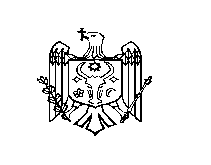 DECIZIE nr. 4/14din 27 septembrie 2018Cu privire la demisia dnei Tatiana Cuclenco din funcţia de administrator al Instituţiei Publice Incubatorul de afaceri din Ştefan VodăÎn temeiul cererii depuse;În conformitate cu prevederile art. 85 alin.(41) din Codul Muncii şi pct.19, lit. d) al Statutului instituţiei publice incubatorul de afaceri din Ştefan Vodă”, adoptat prin decizia Consiliului raional Ştefan Vodă nr.10/7 din 15 decembrie 2011;În baza art. 43 alin (2) şi art. 46 din Legea nr. 436 din 28 decembrie 2006 privind administraţia publică locală, Consiliul raional Ştefan Vodă DECIDE:1. Se demisionează dna Tatiana Cuclenco din funcţia de administrator al Instituţiei Publice Incubatorul de afaceri din Ştefan Vodă (IP IAŞV) din data de 30 septembrie 2018.2. Contabilul-şef al IP IAŞV va efectua toate calculele şi achitările conform prevederilor legislaţiei în vigoare.3. Se declară vacantă funcţia de administrator al IP IAŞV.4. Se împuternicește dl Nicolae Molozea, președintele raionului să numească o persoană în funcţia de administrator-interimar al IP IAŞV până la data numirii în funcţie a câştigătorului concursului la funcţia de administrator al IP IAŞV.5. Consiliul de administraţie al IP IAŞV va organiza şi desfăşura concursul de selectare al administratorului Instituţiei Publice Incubatorul de afaceri din Ştefan Vodă, care va fi propus spre aprobare Consiliului raional.6. Controlul executării prezentei decizii se atribuie dlui Nicolae Molozea, preşedintele raionului Ştefan Vodă.7. Prezenta decizie se aduce la cunoştinţă:Oficiului teritorial Căuşeni al Cancelariei de stat;Instituţiei Publice Incubatorul de afaceri din Ştefan Vodă;Persoanelor nominalizate;Prin publicarea pe pagina web și în Monitorul Oficial al Consiliului raional Ștefan Vodă.Preşedintele şedinţei                                                                              Nicolae OrlovContrasemnează:    Secretarul Consiliului raional                                                                 Ion Ţurcan REPUBLICA MOLDOVACONSILIUL RAIONAL ŞTEFAN VODĂ